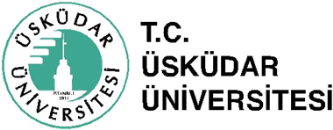 TASAVVUF ARAŞTIRMALARI ENSTİTÜSÜTEZLİ YÜKSEK LİSANS PROGRAMISEMİNER FORMU.. / .. / 2020Danışman…………………………………..(Danışmanın Unvanı, Adı, Soyadı, İmza)Ad ve Soyadı Öğrenci Noe-posta AdresiAnabilim DalıTasavvuf Kültürü ve Edebiyatı ABDSeminer Dönemi2022-2023 Güz DönemiSeminer BaşlığıSeminer İçeriği (50 kelime)Seminer İçeriği (50 kelime)